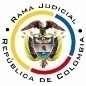 REPUBLICA DE COLOMBIARAMA JUDICIAL DEL PODER PÚBLICOTRIBUNAL SUPERIOR DEL DISTRITO JUDICIALSALA DE ASUNTOS PENALES PARA ADOLESCENTES No.04DEPARTAMENTO DEL RISARALDA		Asunto			: Sentencia de tutela en segunda instancia		Accionante (s)		: Luz Marina Aguirre Orozco		Presunto infractor (es)	: Administradora Colombiana de Pensiones - Colpensiones		Litisconsorte (s)	: Gerente Nacional de Reconocimiento Cali centro y otro		Radicación		: 2016-00045-01		Temas			: Carencia actual de objeto – Hecho superado		Despacho de origen	: Juzgado Primero Penal del Circuito para Adolescentes con 					  función de conocimiento de Pereira Magistrado Ponente	: Duberney Grisales HerreraActa número		: 260 de 03-06-2016Pereira, R., siete (07) de junio de dos mil dieciséis (2016).EL ASUNTO A DECIDIRLa impugnación suscitada en el trámite constitucional ya referido, una vez se ha cumplido la actuación de primera instancia. LOS SUPUESTOS FÁCTICOS RELEVANTESSe informó que la parte actora presentó solicitud el día 02-03-2016 a la accionada, pidiendo la expedición de copias, quien ese mismo día le informó que dará traslado al área correspondiente, pero a la fecha de instaurada la acción no había sido atendida (Folio 1, del cuaderno No.1).EL DERECHO PRESUNTAMENTE VULNERADOSe invoca en el escrito petitorio el derecho fundamental de petición (Folio 2, del cuaderno No.1).LA SÍNTESIS DE LA CRÓNICA PROCESALCorrespondió por reparto al Juzgado Primero Penal del Circuito para Adolescentes con función de conocimiento de esta ciudad, que con providencia del 12-04-2016 la admitió, vinculó a quienes estimó pertinente y ordenó notificar a las partes (Folio 12, del cuaderno No.1). La parte pasiva, guardó silencio. El día 22-04-2016 se profirió sentencia (Folios 18 a 21, ibídem). Luego con proveído del 04-05-2016 se concedió la impugnación formulada por la accionada, ante este Tribunal (Folio 44, ibídem). EL RESUMEN DE Concedió el amparo al derecho fundamental de petición porque la parte accionada no ha dado respuesta oportuna y en debida forma a la solicitud (Folios 18 a 21, ibídem).La accionada recurrió manifestando que ya satisfizo el derecho fundamental amparado, pues emitió la respuesta mediante oficio del 18-04-2016, por lo tanto solicita declarar la carencia actual de objeto por el hecho superado (Folios 35 y 37, ib.). Arrimó con su escrito copia de la respuesta y los anexos (Folios 37 a 43, ib.) PARA RESOLVER7.1. La competencia funcionalEsta Sala especializada es competente, al tenor de lo previsto en el artículo 168 del Código de  y  y el Acuerdo 108 de 1997 del Consejo Superior de la Judicatura.La legitimación en la causaSe cumple la legitimación por activa porque el derecho de petición se suscribió en representación de la señora Luz Marina Aguirre Orozco. En el extremo pasivo, La Gerencia Nacional de Reconocimiento Cali Centro de Colpensiones, pues ante esa entidad se formuló la petición.La Gerencia Nacional de Defensa Nacional de Colpensiones, no incurrió en violación o amenaza alguna, por lo que se negará la tutela en su contra.El problema jurídico a resolver¿Es procedente confirmar, modificar o revocar la sentencia del Juzgado Primero Penal del Circuito para Adolescentes con función de conocimiento de Pereira, según la impugnación de la parte actora? La resolución del problema jurídico planteadoLos presupuestos generales de procedenciaLa Corte Constitucional tiene establecido que (i) La subsidiariedad o residualidad, y (ii) La inmediatez, son exigencias generales de procedencia de la acción, indispensables para conocer de fondo las solicitudes de protección de los derechos fundamentales.  Este último supuesto no merece reparo, pues la acción se formuló dentro de los seis (6) meses siguientes a los hechos violatarios, que es el plazo general, fijado por la doctrina constitucional; nótese que el derecho de petición se formuló el día 15-01-2016 (Folios 4 y 5, del cuaderno No.1) y la tutela se presentó el 04-05-2016 (Folio 19, del cuaderno No.1).  En cuanto a la subsidiariedad debe indicarse que la acción es viable siempre que el afectado no disponga de otro medio de defensa judicial, de tal manera que no se sustituyan los mecanismos legales ordinarios.  Esta regla tiene dos (2) excepciones que guardan en común la existencia del medio judicial ordinario: (i) la tutela transitoria para evitar un perjuicio irremediable; y (ii) La ineficacia de la acción ordinaria para salvaguardar los derechos fundamentales del accionante.  En el sub examine, el accionante no cuenta con otro mecanismo diferente a esta acción para procurar la defensa de los derechos invocados en su petición. Por consiguiente, como este asunto supera el test de procedencia, puede examinarse de fondo. La carencia actual de objetoEn reiterada jurisprudencia la Corte Constitucional ha señalado que si durante el trámite de una acción de tutela, la circunstancia que causa la vulneración o amenaza de los derechos fundamentales deprecados, cesa o es superada, o, por el contrario, se consuma el daño que se pretendía evitar, la solicitud de amparo pierde su razón de ser, pues es inexistente el objeto jurídico sobre el que pronunciarse. En palabras de la Corte: “(…) En estos supuestos, la tutela no es un mecanismo judicial adecuado pues ante la ausencia de supuestos fácticos, la decisión que pudiese tomar el juez en el caso concreto para resolver la pretensión se convertiría en ineficaz (…)”. Dicho fenómeno se denomina carencia actual de objeto que, conforme a la teoría jurisprudencial, se presenta como alternativa para que los pronunciamientos en sede de tutela no se tornen fútiles. Se materializa de diferentes maneras, destacándose dos eventos específicos (i) El hecho superado y (ii) El daño consumado, con consecuencias diferentes.En tratándose de la primera hipótesis dispuso la Corte Constitucional que la expresión “hecho superado” debe considerarse en el sentido estricto de las palabras, esto es, que se satisfizo lo pedido en la tutela, así entonces, se presenta cuando la vulneración o amenaza se supera porque el accionado realizó o dejó de hacer la conducta que causaba el agravio, es decir, atendió las pretensiones del accionante. Asimismo, se ha indicado que se configura por la ausencia de interés jurídico o sustracción de materia. Así, para determinar si se está en presencia o no de un hecho superado, conforme lo dicho por el máximo ente constitucional: (i) Debe comprobarse que con anterioridad a la interposición de la acción exista un acto u omisión que viole o amenace violar un derecho fundamental; y (ii) Que durante el trámite del amparo se supere el agravio o amenaza. En ese orden de ideas “(…) de los hechos descritos en el expediente se debe precisar que la situación nociva o amenazante debe ser real y actual, no simplemente que se haya presentado, pues no puede requerir protección un hecho subsanado (…)”.Respecto de la segunda hipótesis, esto es, la carencia actual de objeto por daño consumado, ha dicho la Corte Constitucional que se manifiesta “(…) cuando la vulneración o amenaza del derecho fundamental ha producido el perjuicio que se pretendía evitar con el amparo constitucional, y en consecuencia, ya no es posible hacer cesar la violación o impedir que se concrete el peligro y lo único que procede es la reparación del daño originado en la vulneración del derecho.”No obstante, es preciso reseñar que existen otras formas de materializar la carencia actual de objeto, entre ellas, la sustracción de materia, que según lo refiere la Corte, se presenta cuando acaece un hecho, que no guarda relación alguna con el objeto de la acción, pero impide que lo pretendido pueda ser satisfecho, de tal suerte, que las órdenes que llegaren a impartirse serían inútiles.EL CASO CONCRETO Se pretendía con la acción se ordenara dar respuesta al derecho de petición radicado el 02-03-2016, mediante el cual se solicitó expedir copias de la historia laboral válida para prestaciones del causante Benjamín Ortiz Murcia, y según lo informa la accionada, la solicitud se resolvió con oficio del 18-04-2016, al que se adjuntaron las copias requeridas (Folios 37 a 43, cuaderno No.1), enviado por correo a la dirección de notificación reportada en la tutela, recibido por el apoderado judicial de la accionante, tal cual se constató en esta instancia (Folio 11 vto., este cuaderno). Por lo tanto, si hubo vulneración o amenaza al derecho de petición, cesó; en consecuencia no hay objeto jurídico sobre el cual fallar y la decisión que se adopte resultará inútil. De esta manera, se configura el hecho superado, pues la pretensión se encuentra satisfecha y los derechos a salvo. En ese orden de ideas, considera la Sala fundados los argumentos expuestos en la impugnación, por lo que se modificará la sentencia opugnada, para en su lugar declarar la carencia actual de objeto por el hecho superado.LAS CONCLUSIONES En armonía con las premisas expuestas en los acápites anteriores: (i) Se revocarán los numerales 1º y 2º de la sentencia de primera instancia, para declarar la carencia actual de objeto por el hecho superado; (ii) Se adicionará para negar el amparo frente a la Gerencia Nacional de Defensa Judicial de Colpensiones, por inexistencia de vulneración o amenaza al derecho invocado; y, (ii) Se confirmarán los numerales 3º y 4º de la referida providencia.En mérito de lo razonado, el Tribunal Superior del Distrito Judicial de Pereira, Sala de Asuntos Penales para Adolescentes No.4, administrando Justicia, en nombre de la República y por autoridad de la Ley,F a l l a:REVOCAR los numerales 1º y 2º de la sentencia del día 22-04-2016 proferida por el Juzgado Primero Penal del Circuito para Adolescentes con función de conocimiento de esta ciudad, para DECLARAR la carencia actual de objeto por el hecho superado.ADICIONAR la referida sentencia para NEGAR la tutela promovida frente a la Gerencia Nacional de Defensa  Judicial de Colpensiones por inexistencia de violación o amenaza a los derechos invocados.CONFIRMAR los numerales 3º y 4º de la aludida providencia.NOTIFICAR esta decisión a todas las partes, por el medio más expedito y eficaz.REMITIR este expediente, a la Corte Constitucional para su eventual revisión.Notifíquese,DUBERNEY GRISALES HERRERAM A G I S T R A D OEDDER JIMMY SÁNCHEZ C.		JORGE ARTURO CASTAÑO D.	M A G I S T R A D O				M A G I S T R A D ODGH / ODCD / 2016